АДМИНИСТРАЦИЯ ХАДЫЖЕНСКОГО ГОРОДСКОГО ПОСЕЛЕНИЯАПШЕРОНСКОГО РАЙОНАПОСТАНОВЛЕНИЕот 27.12.2019                                                                                                      №  556г. ХадыженскОб утверждении муниципальной программы «Об обеспечении  доступности для инвалидов объектов транспортной, инженерной и социальной инфраструктуры Хадыженского городского поселения Апшеронского района «Доступная среда» на 2020 год. 	В соответствии с Федеральным законом от 7 мая 2013 года № 104-ФЗ «О внесении изменений в Бюджетный кодекс Российской Федерации и отдельные законодательные акты Российской Федерации в связи с  совершенствованием бюджетного процесса», с Федеральным законом от 6 октября 2003 года № 131-ФЗ «Об общих принципах организации местного самоуправления в Российской Федерации», постановлением администрации Хадыженского городского поселения Апшеронского района от 08.12.2014 года №565 «Об утверждении Порядка принятия и разработке, формирования, реализации и оценки эффективности реализации муниципальных программ Хадыженского городского поселения Апшеронского района», п о с т а н о в л я ю:	1. Утвердить муниципальную программу «Об обеспечении  доступности для инвалидов объектов транспортной, инженерной и социальной инфраструктуры Хадыженского городского поселения Апшеронского района «Доступная среда» на 2020 год (прилагается).	2. Отделу организационно-кадровой работы (Коржухова) разместить настоящее постановление  на официальном сайте администрации Хадыженского городского поселения Апшеронского района.	3. Контроль за выполнением настоящего постановления возложить на заместителя главы Хадыженского городского поселения Апшеронского района Д.В.Александрова.	4. Постановление вступает в силу  с 01 января 2020 года.Глава Хадыженского городскогопоселения Апшеронского района                                                        Ю.Н.Захарова                                                                                           ПРИЛОЖЕНИЕ                                                                   УТВЕРЖДЕНО                                                                     постановлением администрацииХадыженского городского поселения                                                                     Апшеронского района                                                               от ___________ г.                     № _____Муниципальная программаОб обеспечении  доступности для инвалидов объектов транспортной, инженерной и социальной инфраструктуры Хадыженского городского поселения Апшеронского района «Доступная среда» на 2020 год.                                                   П А С П О Р ТОб обеспечении доступности для инвалидов объектов транспортной, инженерной и социальной инфраструктуры Хадыженского городского поселения Апшеронского района «Доступная среда» на 2020 год.Наименование программы                  «Об обеспечении доступности                                                                объектов транспортной,                                                               инженерной и социальной                                                              инфраструктуры Хадыженского                                                          городского поселения Апшеронского                                                                                                             района «Доступная среда»                                                на 2020 год (далее- программа)Основание для разработки                     Федеральный закон от 24 ноября 1955 г.Программы                                               №181-ФЗ «О социальной защите                                                                   инвалидов в Российской Федерации»;                                                                   Закон Краснодарского края от 27.04.2001                                                                   года №1229-КЗ «Об обеспечении                                                                   беспрепятственного доступа                                                                    маломобильных граждан к объектам                                                                     социальной, транспортной и инженерной                                                                    инфраструктуры, информации                                                                     и связи в Краснодарском крае»;                                                                     постановление главы администрации                                                                    Краснодарского края от 05 мая 2006 года                                                                    №306 «О совершенствовании работы по                                                                    обеспечению беспрепятственного                                                                        доступа инвалидов и других                                                                      маломобильных категорий граждан  к                                                                      объектам инженерной, социальной и                                                                     транспортной инфраструктур,                                                                      информации и связи в Краснодарском                                                                     крае  1.Содержание проблемы и обоснование необходимости её решения программными методами	Федеральный закон от 24 ноября 1995 года №181-ФЗ «О социальной защите инвалидов в Российской Федерации» определил государственную политику в области социальной защиты инвалидов Российской Федерации, целью которой является обеспечение инвалидам равных с другими гражданами возможностей в реализации их прав и свобод.	На современном этапе развития общества проведение комплекса мер по интеграции инвалидов в общество является одним из приоритетных  направлений социальной политики государства. В России происходят коренные изменения в  подходах к определению и решению проблем инвалидности в соответствии с  международными нормами.	В соответствии с действующим законодательством администрация Хадыженского городского поселения Апшеронского района должна  обеспечить базу для создания условий независимой жизнедеятельности инвалидов в реализации ими гражданских и политических прав, наиболее полной интеграции их в общественную и трудовую деятельность.	Хотя создание адаптированной инфраструктуры Хадыженского городского поселения Апшеронского района для маломобильных групп населения и требует значительных материальных затрат.2. Цель и задачи программы	Целью программы является создание системы комплексной реабилитации инвалидов для обеспечения им равных, с другими гражданами возможностей в реализации их прав на участие в жизни общества, восстановления способностей инвалидов к бытовой, общественной и профессиональной деятельности с целью их социальной адаптации и достижения материальной независимости.Для достижения поставленной цели предусматривается решение следующих задач: создание в Хадыженском городском поселении Апшеронского района безбарьерной для инвалидов среды жизнедеятельности в эталонной зоне;Обеспечение беспрепятственного передвижения и доступа инвалидов к жилью, объектам социальной инфраструктуры.3. Координация действий исполнителей программы	Координацию действий исполнителей программы осуществляет администрация Хадыженского городского поселения Апшеронского района (отдел архитектуры и градостроительства).	Анализ выполнения программных мероприятий осуществляется на основании информации, предоставляемой ежегодно по итогам полугодия и года координатором действий исполнителей программы заместителю главы Хадыженского городского поселения Апшеронского района.Механизм реализации программыРеализация мероприятий программы осуществляется администрацией Хадыженского городского поселения Апшеронского района и подведомственными муниципальными учреждениями (исполнители)Ожидаемые результаты реализации программыРеализация мероприятий, предусмотренных программой, расширяет реабилитационное пространство для людей с ограниченными возможностями и позволит повысить качество и уровень жизни инвалидов в Хадыженском городском поселении Апшеронского района.Контроль за исполнением  программыКонтроль за исполнением программы осуществляет Совет Хадыженского городского поселения Апшеронского района, администрация Хадыженского городского поселения Апшеронского района. Мероприятия программы «Обеспечение доступности для инвалидов объектов транспортной, инженерной и социальной инфраструктуры Хадыженского городского поселения Апшеронского района «Доступная среда» на 2020 год.Заместитель главы Хадыженскогогородского поселения Апшеронского района                                Д.В.АлександровЗаказчик и разработчикпрограммыАдминистрация Хадыженского городского поселения Апшеронского районаИсполнители программыАдминистрация Хадыженского городского поселения Апшеронского района (отдел архитектуры и градостроительства администрации Хадыженского городского поселения Апшеронского района, МКУ «Центр развития ЖКХ» Хадыженского городского поселения.Основные цели программыУлучшение качества жизни инвалидов, создание доступной для инвалидов среды жизнедеятельности; восстановление социального статуса инвалидов;Создание условий независимой жизнедеятельности инвалидов, реализации ими гражданских и политических прав, наиболее полной интеграции их в общественную и трудовую деятельностьЗадачи программыСовершенствование работы муниципальных учреждений, муниципальных предприятий администрации Хадыженского городского поселения Апшеронского района по обеспечению беспрепятственного передвижения и доступа инвалидов к объектам социальной инфраструктурыСроки реализации программы2020 годИсточники финансированияпрограммыСредства бюджета городского поселения, средства собственников объектов социальной инфраструктурыОбъём финансированияпрограммы390 000 руб.Ожидаемые конечные результатыОбеспечение доступности маломобильных групп населения к социально значимым объектам, административным учреждениям и организациям.№Наименование мероприятийСроки исполненияФинансирование(бюджет поселения)Исполнители1Обеспечение доступности для маломобильных групп населения остановок общественного транспорта Хадыженского городского поселения3 кв. 2019 г.200 000АдминистрацияХадыженскогогородскогопоселения2Обеспечение доступности для маломобильных групп населения здания администрации Хадыженского городского поселения4 кв.2019 г.190 000АдминистрацияХадыженскогогородскогопоселенияИтого:390 000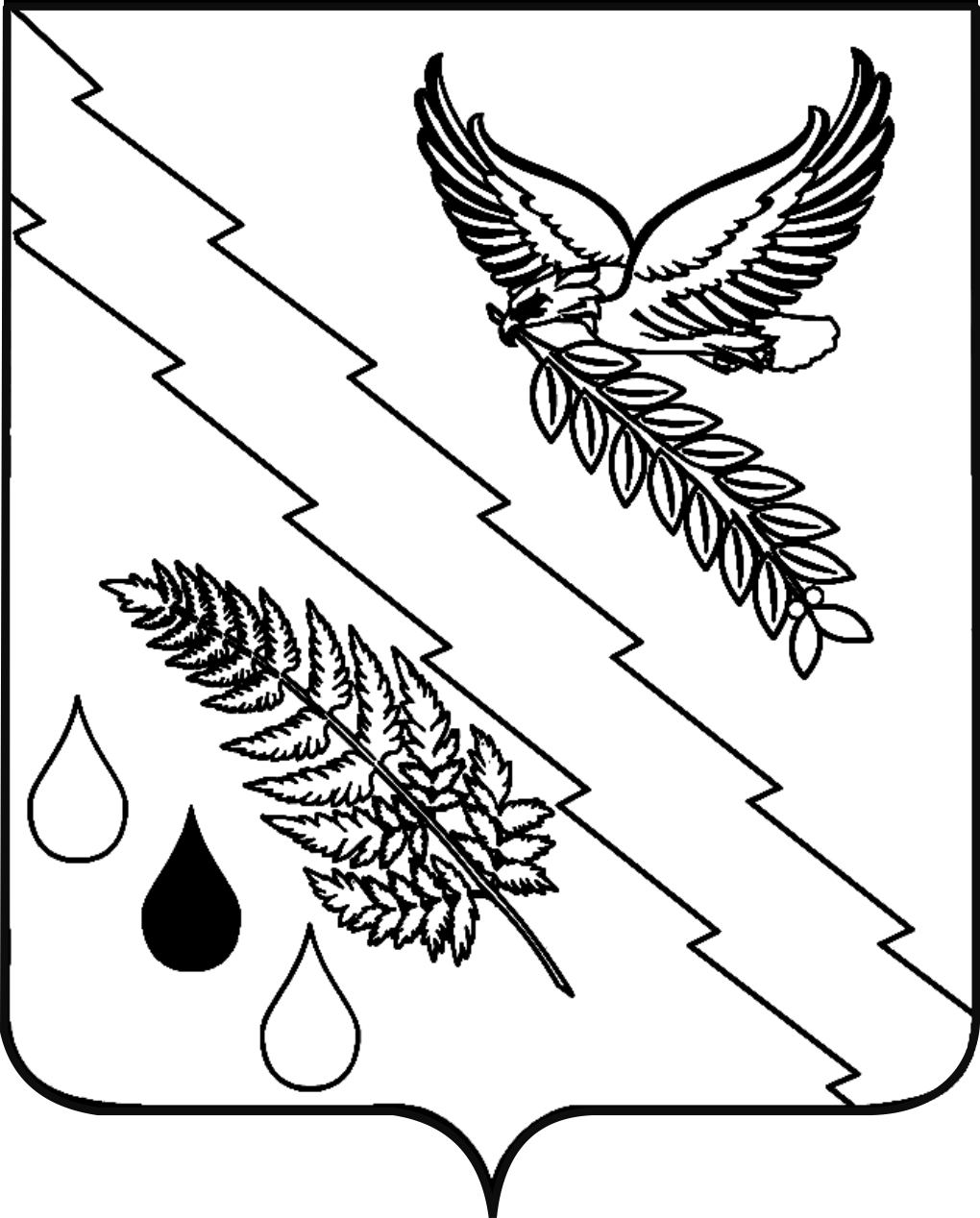 